Year 4 Home Learning Timetable 01.03.21Monday 1st March Tuesday 2nd MarchWednesday 3rd MarchThursday 4th MarchFriday 5th MarchEnglishEnglish – The all for one Follow the link https://www.literacyshed.com/beans.html  to watch the short clip, The one for all. Retell Geoff’s story. Remember to use exciting vocabulary and some of the Year 3/4 spelling words. You can type your work on Dojo or add a picture to your portfolio if you have written your work.  English – SPAG1)Practice these 5 spellings and put each into a sentence :DifficultDisappearEarlyEarthEight 2) Complete the SPAG worksheet labelled SPAG-02.03.21You can type your work on Dojo or add a picture to your portfolio if you have written your work.  English – The all for one Follow the link https://www.literacyshed.com/beans.html  to watch the short clip, The one for all. Design and explain your new range of beans. It can be a creative bean can size or your very own flavour of beans. Be adventurous be not too much as you will have to persuade people to buy them on Friday. Complete the English worksheet labelled ‘English-03.03.21’. This can be found on Dojo.   English – SPAG1)Practice these 5 spellings and put each into a sentence :EighthEnoughExerciseExperienceExperiment 2) Complete the SPAG worksheet labelled SPAG-04.03.21You can type your work on Dojo or add a picture to your portfolio if you have written your work.  English – The all for one Follow the link https://www.literacyshed.com/beans.html  to watch the short clip, The one for all. Write a persuasive advertisement to convince shoppers to buy your new product of bean. You can type your work on Dojo or add a picture to your portfolio if you have written your work.  MathsMultiplying by 3 number Follow the link for a video lessonhttps://vimeo.com/491109801 and then complete the worksheets labelled ‘Year 4 Maths 01.03.21’ (This can be found on our class webpage and will be uploaded on Dojo)Factor pairs  Follow the link for a video lessonhttps://vimeo.com/491282075 and then complete the worksheets labelled ‘Year 4 Maths 02.03.21’ (This can be found on our class webpage and will be uploaded on Dojo)Efficient Multiplication Follow the link for a video lessonhttps://vimeo.com/492101020 and then complete the worksheets labelled ‘Year 4 Maths 03.03.21’ (This can be found on our class webpage and will be uploaded on Dojo)Written MethodFollow the link for a video lesson https://vimeo.com/491687378 and then complete the worksheets labelled ‘Year 4 Maths 04.03.21’ (This can be found on our class webpage and will be uploaded on Dojo)Multiplying 2 digit by 1 digit Follow the link for a video lessonhttps://vimeo.com/492101238 and then complete the worksheets labelled ‘Year 4 Maths 05.03.21’ (This can be found on our class webpage and will be uploaded on Dojo)Reading Reading for pleasure. Read a book of your choice. Log on to Purple Mash to read a chapter of the book which has been set for you before answering the quiz questions.Reading for pleasure. Read a book of your choice. Log on to Purple Mash to read a chapter of the book which has been set for you before answering the quiz questions.Reading for pleasure. Read a book of your choice. Log on to Purple Mash to read a chapter of the book which has been set for you before answering the quiz questions.Reading for pleasure. Read a book of your choice. Log on to Purple Mash to read a chapter of the book which has been set for you before answering the quiz questions.Reading for pleasure. Read a book of your choice. Log on to Purple Mash to read a chapter of the book which has been set for you before answering the quiz questions.TopicHistory: Anglo Saxons and VikingsLog on to Purple Mash to complete the ‘To do’ Anglo Saxon slideshow:who they were, why they invaded, settlements and kingdoms, arts and craft, culture and King Alfred the Great. Make notes about what you have learned. Include labelled diagrams and drawings. Send as a photo on Dojo.Science: Sound vibrations and the earFollow the link:How are sounds made on BBC bitesize ks2https://www.bbc.co.uk/bitesize/topics/zgffr82/articles/zstr2nband the link:How are sounds detected on BBC bitesize ks2https://www.bbc.co.uk/bitesize/topics/zgffr82/articles/zx9hcj6Complete the activities and the quizzes and make notes. Next, complete the ‘To do’ on Purple Mash - The Human Ear.Come and SeeLook at the sheet shared on our Dojo story or below this timetable.In Matthew’s Gospel - Matthew 5: 45-58: ,  Jesus explains how God loves and gives advice to us on how to love better. Choose an activity to complete:1.Choose two or three lines and write how you can apply them in daily life.2.Design a ‘Charter to live by’ making links between the scripture and how Christians might lead their lives.Send as a photo or text.World Book Day: Share a storyChoose and activity to complete:1. Make a mini-book of your favourite book. Include a front cover, pages including writing and pictures and a blurb on the back cover. Read your book to your family.2. Make a mini-book written by you! Include a front cover, pages including writing and pictures and a blurb on the back cover. You could even include a short biography of your life! Read your book to your family.Computing:Touch TypingLog in to Purple Mash. To Do’s will be set for you. Look at:First Steps- top row keys and mixed row keysComplete:3 activities for TOP ROW KEYS3 activities for MIXED ROW  KEYSTopicHistory: Anglo Saxons and VikingsLog on to Purple Mash to complete the ‘To do’ Anglo Saxon slideshow:who they were, why they invaded, settlements and kingdoms, arts and craft, culture and King Alfred the Great. Make notes about what you have learned. Include labelled diagrams and drawings. Send as a photo on Dojo.Science: Sound vibrations and the earFollow the link:How are sounds made on BBC bitesize ks2https://www.bbc.co.uk/bitesize/topics/zgffr82/articles/zstr2nband the link:How are sounds detected on BBC bitesize ks2https://www.bbc.co.uk/bitesize/topics/zgffr82/articles/zx9hcj6Complete the activities and the quizzes and make notes. Next, complete the ‘To do’ on Purple Mash - The Human Ear.Come and SeeLook at the sheet shared on our Dojo story or below this timetable.In Matthew’s Gospel - Matthew 5: 45-58: ,  Jesus explains how God loves and gives advice to us on how to love better. Choose an activity to complete:1.Choose two or three lines and write how you can apply them in daily life.2.Design a ‘Charter to live by’ making links between the scripture and how Christians might lead their lives.Send as a photo or text.World Book Day: Share a storyChoose and activity to complete:1. Make a mini-book of your favourite book. Include a front cover, pages including writing and pictures and a blurb on the back cover. Read your book to your family.2. Make a mini-book written by you! Include a front cover, pages including writing and pictures and a blurb on the back cover. You could even include a short biography of your life! Read your book to your family.Spanish: PuedeLog in to Spanish Angels Home LearningRevise Unit1: Puede (I can…) This can be found in the ‘Entry Level Challenge’Wellbeing/MindfulnessCraftMusic: Lean on MeListen to the lyrics of Lean on me by Bill Withers.https://www.youtube.com/watch?v=fOZ-MySzAacCreate a piece of art work to illustrate the theme: Lean on me.Design and make your own book mark. Use a theme of your choice. If you have time, make some for your family as a treat.Write a list of all of the 10 good things that have happened to you in lockdown3.Talk to your family about this. They may be able to help you decide.Share a story with the people you live with. This could include getting grandparents or other family members to read stories over video chat; setting aside a family reading time when everyone at home all read their own books or magazines; building a cosy reading den with cushions in a corner, or a sheet draped over chairs to make a tent; read a story or chapter and then act it out together.Look at your list of all of the good things that have happened to you in lockdown3. Create a poster/booklet to illustrate what your blessings are. What have you achieved? What are you proud of? Post a picture on Dojo. We look forward to welcoming you back to school on Monday! Have a lovely weekend! xxPhysical activityGymnasticsPractise the following techniques:Forward rollBackward rollCartwheelLunge kickHandstand with a light spotBridge walk to steps.Invasion GamesLook at: Kidsactivities.netChoose an invasion game to play with your family:Speedball, guard the pin, mat ball game, sharks and minnows, ultimate handball or corner ball game.Dance: Listen to the lyrics of Lean on me by Bill Withers.https://www.youtube.com/watch?v=fOZ-MySzAacCreate a dance to illustrate the song. Ask your family to join in. AthleticsMake up a circuit to practise: running, throwing, jumping and walkingGymnasticsPractise the following techniques:Forward rollBackward rollCartwheelLunge kickHandstand with a light spotBridge walk to steps.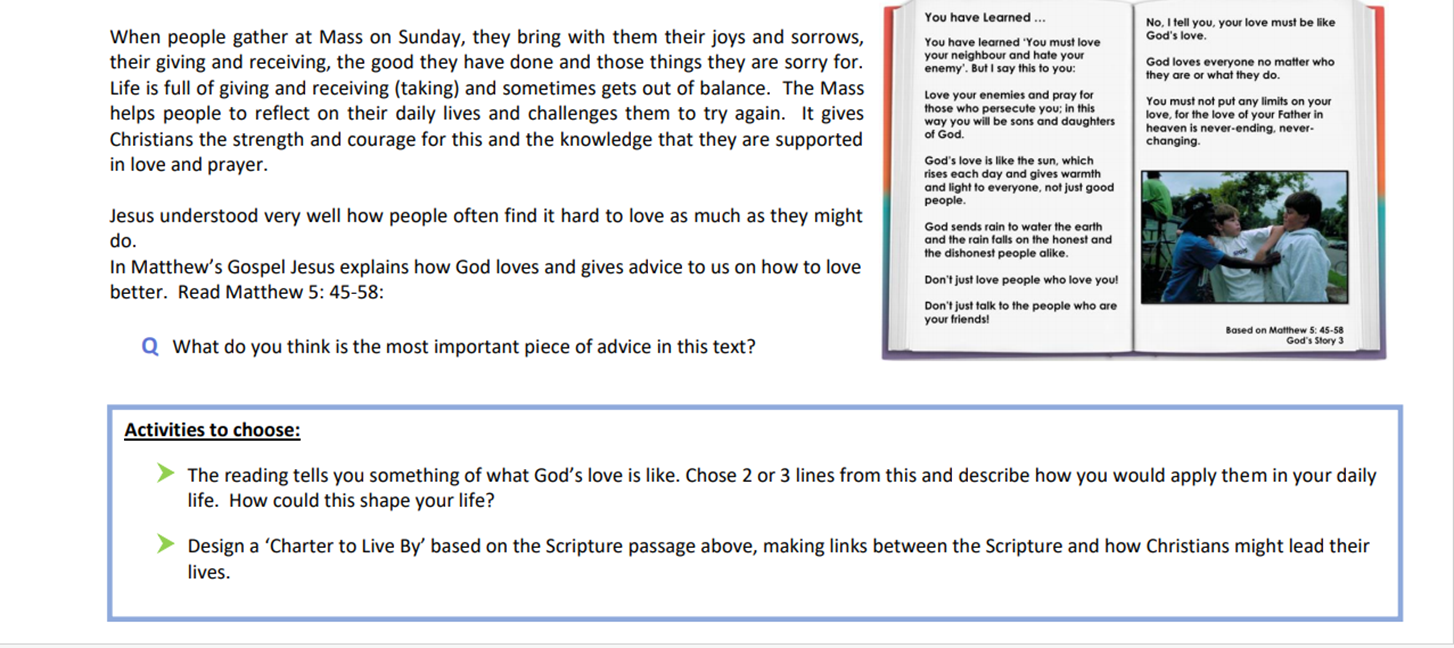 